中  国  共  产  党泾源县委办公室文件泾党办发 〔2023〕23号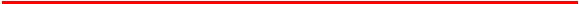 印发《泾源县2023年招商引资方案》的通  知各乡（镇）党委，县委各部门，县直各党（工）委、党组、总支、支部，各群众团体，区、市驻泾各单位：现将《泾源县2023年招商引资方案》印发给你们，请认真抓好贯彻落实。                              中共泾源县委办公室泾源县人民政府办公室2023年3月16日泾源县2023年招商引资方案    按照区、市党委和政府关于招商引资工作的相关要求，为加快构建全方位、深层次、多领域的大开放格局，进一步调动全员参与招商，大抓发展、抓大发展、抓高质量发展、推动跨越式发展，实现招商引资项目带动特色产业发展，结合我县实际，制定本方案。一、总体思路围绕我县特色产业，按照增链、延链、补链、强链原则，以文化旅游、生态经济、肉牛养殖等特色产业为重点，实施项目投资大招商和“燕归巢”行动，健全“1+N”招商、项目服务队长和会商督办“三个一”机制，开展“小分队”招商、驻点招商、以商招商，千方百计引进项目；强化“专班招、专班跟、专班落”责任落实，加快推进项目落地，带动特色产业发展，为泾源经济社会创新发展、绿色发展、高质量发展提供坚实支撑。二、目标任务2023年，区、市下达我县招商引资目标任务29亿元，与上年同比增长8%。为确保全面完成目标任务，分解下达22个县级领导任务9亿元，7个产业招商专班任务21亿元。三、工作措施（一）建立产业招商专班。建立文化旅游、生态经济、特色养殖、纺织服装、新能源等7个产业招商专班，由县委、政府分管领导担任组长，相关责任单位为成员，每个专班制定一个招商方案、设计一批招商项目，充分利用闽宁协作经贸合作洽谈会、“西洽会”“兰洽会”、六盘山旅游节、“黄牛节”等节会，以及中介招商、以商招商、上门招商等方式，加大对贴合我县特色产业增链、延链、补链、强链型企业的引进力度。1、文化旅游招商专班。由政府副县长李静担任组长，马晓勇任副组长，县文化旅游广电局牵头统筹，围绕全域旅游创建设计一批招商项目，制定工作方案，组织开展招商引资。重点围绕打造特色文旅产品为主题，引进建设一批独具特色的康养度假小镇、高端民宿、休闲冰雪运动、商务酒店、特色旅游开发等项目，提升旅游接待能力和水平。每季度组织外出招商3次以上，全年引进项目3个以上，全年到位资金3亿元以上。（责任单位：文化旅游局+宣传部、人大办、文联、融媒体中心、教体局、财政局、各乡镇）2、生态经济招商专班。由县委常委、政府副县长任伟担任组长，冶兴亮任副组长，县自然资源部门牵头统筹，围绕生态建设设计一批招商项目，制定工作方案，组织开展招商引资。重点围绕特色苗木、中药材、林下经济等生态产业招大引强，助推产业提质增效。每季度统一组织外出招商3次以上，引进项目3个以上，到位资金3亿元以上。（责任单位：自然资源局+政府办、政研室、残联、水务局、生态环境局、各乡镇）3、农业产业招商专班。由县委副书记、政法委书记张明担任组长，糟海学任副组长，县农业农村部门牵头统筹，围绕乡村振兴设计一批招商项目，制定工作方案，组织开展招商引资。重点围绕特色养殖、中蜂养殖、新食品、中药材、林下经济等特色产业招大引强，助推产业提质增效。特色农业注重“接二连三”发展，在加工端和市场端引进龙头企业和深加工项目。草畜产业重点发展良种基地、规模养殖基地、优质牧草种植和肉制品加工及冷链营销体系。林下经济重点发展中蜂养殖、特色经果林、中药材等，大力发展黑果花楸、野生沙棘、林药间作、林下养殖、林产品精深加工。着力打造一批集农业实验研究、新品种引进培育、种养示范、观光体验及特色农副产品加工、包装、展销、冷链物流为一体的现代农业生态示范园。每季度统一组织外出招商3次以上，引进项目3个以上，到位资金3亿元以上。（责任单位：农业农村局+县委办、园区管委会、科技局、乡村振兴局、党校、科协、农业银行、各乡镇）4、城市社区服务招商专班。由县住建局牵头统筹，设计一批招商项目，围绕项目制定工作方案。重点围绕服务城市社区，着眼解决长远和深层次的问题，着力在智慧社区、电子商务、城市配送等方面招大引强。每季度统一组织外出招商3次以上，引进项目3个以上，到位资金3亿元以上。（责任单位：住建局+组织部、总工会、司法局、民政局、卫生健康局、人社局、各乡镇）5、现代服务业招商专班。由县委常委、政府副县长任伟担任组长，马卫荣任副组长，县发改局牵头统筹，设计一批招商项目，重点围绕现代新型服务业，引进建设智慧城市、信息技术、电子商务、冷链物流、城市配送、健康养老、金融保险等项目制定工作方案组织开展招商引资。每季度统一组织外出招商3次以上，引进现代服务业项目3个以上，到位资金3亿元以上。（责任单位：发改局+政协办、团委、妇联、市场监管局、医疗保障局、邮储银行、各乡镇）6、工业企业招商专班。由县委常委、政府副县长任伟担任组长，马卫荣任副组长，县发改局牵头统筹，设计一批招商项目，围绕项目制定工作方案。重点围绕发展工业经济，着眼解决长远和深层次的问题，着力在引进新能源、新产品等环保型工业企业、肉牛深加工、粮食加工等方面招大引强。每季度统一组织外出招商3次以上，引进项目3个以上，到位资金3亿元以上。（责任单位：发改局+统战部、园区管委会、编办、网信办、交通运输局、应急管理局、黄河银行、各乡镇）7、轻工产业招商专班。由轻工产业园区管委会主任禹兴昌担任组长，马今胜任副组长，园区管委会牵头统筹，设计一批招商项目，围绕项目制定工作方案，组织开展招商引资。坚持生态、环保、节能优先，围绕服装、食品加工、劳动密集型产业，积极培育新能源及轻工产业项目，结合园区产业定位，每季度统一组织外出招商3次以上，引进入园项目3个以上，到位资金3亿元以上。（责任单位：园区管委会+审批服务局、退役军人事务局、统计局、机关事务服务中心、宁夏银行、香水镇）。（二）科学编制招商项目。要对标自治区、固原市和我县特色产业，遵循从实际出发、可持续发展的原则，从推进产业集聚、人口集聚、产城融合发展以及县域经济社会高质量发展的要求出发，认真谋划和编制招商引资项目，制作投资指南，积极宣传推介泾源的人文历史、产业发展、资源优势及开发价值，让外界充分了解泾源、关注泾源、投资泾源。（三）突出产业链招商。要围绕我县重点产业，突出“选资”“引智”理念，坚持增链、延链、补链、强链原则，充分利用我县生态优势、气候冷凉、有利于发展设施农业的稀缺资源优势，主攻龙头型、强链补链产业项目、绿色发展项目、科技创新项目，全力以赴引进带动能力强的项目，打通上中下游市场资源，形成产业集群。（四）突出补短板招商。在资本融资方面建立产业链生态体系，加强与基金公司、创投公司等资本方对接，通过“产业+管理+资金+市值”的赋能式综合解决方案，让金融与实体相互助力；在企业初期发展阶段，探索设立产业引导基金，孵化项目。在市场拓展方面引导企业加快拓展市场，开展相关质量认证，加快形成品牌优势。支持企业组团参加广交会、厦洽会等大型专业性展会，展销宣传产品，争取签约订单，并倡导自主品牌产品在我县首用。（五）突出特色优势招商。重点围绕文化旅游、特色养殖、生态经济、服装纺织及现代服务业产业集群培育，积极引进一批大项目、新项目、好项目。加大在谈项目的跟踪落实力度，及时协调解决项目运作过程中的困难和问题，加大合同项目的跟踪落实力度，凝聚合力、齐抓共促，切实增强招商引资实效。（六）突出政策引领招商。以建设特色产业绿色发展示范县为目标，积极融入自治区“六特六新六优”和固原市“五特五新五优”，认真落实《宁夏回族自治区招商引资政策若干规定》《固原市重点产业招商引资政策措施（试行）》，各产业职能部门结合我县文化旅游、特色养殖、生态经济、服装纺织、新能源新食品等特色产业，制定并严格兑现产业扶持政策，培育壮大加快产业调转改力度，推动产业高质量发展。四、工作要求（一）加强组织领导。成立以县委书记任组长、政府县长任第一副组长、其他县级领导为副组长，县委办、政府办、发改局、财政局、人社局、自然资源局、科技局、生态环境局、住建局、交通局、水务局、农业农村局、文化旅游局、工业园区、科协、工商联等，各乡镇党委、政府主要负责同志为成员的招商引资工作领导小组，领导小组办公室设在县投资促进服务中心，政府分管领导兼任办公室主任，投促中心主要负责人任办公室副主任。（二）加大工作力度。各责任部门要把思想和行动进一步统一到县委、政府的决策部署上来，切实把招商引资作为“一把手”工程，集中领导、集中精力、集中时间招商引资。要按照任务分工，加强项目储备、考察、签约、审批、开工、建设、投产等各环节的协同配合，形成联动工作机制，各司其责、通力合作，全力以赴开展招商引资工作，竭尽全力引进大项目、好项目，确保招商工作月月有信息、季季有进展、年度有实效。（三）加快项目建设。每个招商专班引进的项目，继续由专班县级领导牵头，牵头部门主要负责人担任“服务队长”，按照项目签约、落地时限要求，完善工作推进措施，强化工作进展调度，全程帮办、跟踪服务，解决项目落地困难，保障招商引资项目“专班招、专班跟、专班落”，推动项目达产达效。（四）强化督查考核。县委、政府将招商引资任务完成情况作为当年责任领导、责任单位、责任人考核奖惩的重要依据。县委、政府督查室要严格落实“月统计、季通报、年终考核”机制，对工作不力、措施不实、敷衍应付导致招商项目推进慢、落地难的单位，在全县范围内实名通报，年终考核减扣相应分值，同时，考核情况与领导干部绩效考核挂钩，严格兑现奖惩。五、考核及奖励（一）项目认定1、宁夏区外法人、其它经济组织及社会自然人以现金、实物等资本，采取独资、合资、合作、兼并、购买产权、公私合营等投资方式，在我县注册组建公司，投资符合产业政策导向的项目，以及外来投资企业投资、增资再投资的项目。2、住宅、公共财政、国债资金、财政担保贷款、BT模式项目、无偿援助或捐赠资金及物资投入的建设项目，不属于招商引资项目认定范围。（二）考核赋分标准1、基准项（100分）。（1）招商引资实际到位资金（60分）。完成任务得满分，每超1个百分点加0.5分，最多加5分，每少完成1个百分点扣1分（所占分值扣完为止）。（2）招商引资项目执行情况（20分），包括建立工作机制、参与招商活动、项目资料报送、考核资料归档；建立工作机制、项目资料齐全、统计报表报送及时得满分；项目资料欠缺1份扣1分，统计报表每少报一次扣1分（所占分值扣完为止）。（3）项目服务工作（20分）。积极为招商企业提供服务，协助新引进企业办理各项手续、为企业排忧解难、对引进项目持续开展跟踪服务的计满分，被企业投诉1次扣1分（所占分值扣完为止）。2、加分项。（1）招商引资重大项目：引进的项目符合产业发展要求，或科技含量高、附加值高、产业链条长、带动能力强，投资额度在1亿元以上（含1亿元），当年开工且到位资金在50%以上的加5分；投资额度在5亿元以上（含5亿元），当年开工且到位资金在50%以上的加8分；投资额度在10亿元以上（含10亿元），当年开工且到位资金在50%以上的加10分。（2）引进“世界500强”企业，投资项目当年到位资金达到30%以上，每个项目加10分；引进“国内500强”企业，投资项目当年到位资金达到30%以上，每个项目加5分；引进“民企500强”企业，投资项目当年到位资金达到30%以上，每个项目加5分。（三）考核方式。招商引资工作考核采取现场查看项目进度、查阅资料、核对到位资金凭证等方式，实行月统计、季通报、年终综合考核。（四）奖惩标准。年终考核得分80分（含80分）以上给予招商引资工作经费奖励；60（含60分）-80分（不含80分）之间，由县委组织部对相应乡镇、部门领导班子和党政主要负责人进行函询谈话；60分（不含60分）以下的乡镇、部门，由县委组织部对相应领导班子和党政主要负责人进行诫勉谈话。附件：1、2022年县级领导招商引资目标任务分解表2、各产业招商专班目标任务分解表3、招商引资工作目标管理考核细则    附件12023年县级领导招商引资目标任务分解表                                                             单位：万元附件2产业招商专班目标任务分解表附件3泾源县招商引资工作目标管理考核细则被考核单位签字（盖章）：                     2023年  月   日县委姓名目标任务政府姓名目标任务县委王  荣8000政府马晓红8000县委张  明 5000政府陈晓忞5000县委张毓龙3000政府杨  璞5000县委杨继宏 3000 政府任  伟5000县委田鹏飞3000政府马义杰3000县委政府李  静3000人大李白虎5000政协李  刚5000人大陈  宝3000政协孙阿娜3000人大马津垠3000政协于清海3000人大拜春霞3000园区禹兴昌5000合计合计90000900009000090000序号专班目标任务目标区域（企业）牵头领导直接责任人责任单位要求1全域旅游每季度统一组织外出招商3次以上，引进生态产业项目3个以上，到位资金3亿元以上。一季度完成30%；二季度完成60%；三季度完成90%；11月底完成100%。陕西省文旅发展集团公司、兴茂（集团）有限公司、重庆天赐温泉（集团）有限公司、重庆箱根温泉产业发展集团有限公司、庐山温泉发展集团有限责任公司、珠海天沐温泉旅游投资集团股份有限公司、唐山湾国际旅游岛旅游发展有限公司、平凉崆峒山文化旅游发展有限公司、中康国驰(天津)实业有限公司等企业。李静马晓勇文化旅游局+宣传部、人大办、文联、融媒体中心、教体局、财政局、文旅集团、各乡镇。1、各责任单位每月25日前以报表形式向县招商引资领导小组办公室（投资促进服务中心）报送一次本单位外出招商、在谈项目、签约项目、落地实施项目等进展情况报表；2、招商引资领导小组办公室（投资促进服务中心）每月28日前汇总通报全县外出招商、在谈、签约、落地实施等项目进展情况，及时汇总后向县委、政府和固原市上报招商项目进度报表。2生态经济每季度统一组织外出招商3次以上，引进全域旅游项目3个以上，到位资金3亿元以上。一季度完成30%；二季度完成60%；三季度完成90%；11月底完成100%。深圳市唐饮饮料有限公司、青海康普生物科技股份有限、黑龙江金科沙棘有限公司、新疆奥普生物科技有限公司、承德宇航人高山植物应用技术有限责任公司、甘肃艾康沙棘制品有限公司等企业。任伟冶兴亮自然资源局+政府办、政研室、残联、水务局、生态环境局、各乡镇。1、各责任单位每月25日前以报表形式向县招商引资领导小组办公室（投资促进服务中心）报送一次本单位外出招商、在谈项目、签约项目、落地实施项目等进展情况报表；2、招商引资领导小组办公室（投资促进服务中心）每月28日前汇总通报全县外出招商、在谈、签约、落地实施等项目进展情况，及时汇总后向县委、政府和固原市上报招商项目进度报表。3农业产业化每季度统一组织外出招商3次以上，引进农业产业项目3个以上，到位资金3亿元以上。一季度完成30%；二季度完成60%；三季度完成90%；11月底完成100%。上海西鲜记电子商务有限公司、浙江农合生态农业科技有限公司、通辽市成峰牲畜交易公司、江苏京东农业股份有限公司、吉林省长春皓月肉业股份有限公司、北京顺鑫农业股份有限公司、内蒙古川顺农业发展有限公司、重庆市伟正蔬菜种植有限公司、平凉红牛有限责任公司等企业。张明糟海学农业农村局+县委办、科技局、乡村振兴局、党校、科协、农业银行、各乡镇。1、各责任单位每月25日前以报表形式向县招商引资领导小组办公室（投资促进服务中心）报送一次本单位外出招商、在谈项目、签约项目、落地实施项目等进展情况报表；2、招商引资领导小组办公室（投资促进服务中心）每月28日前汇总通报全县外出招商、在谈、签约、落地实施等项目进展情况，及时汇总后向县委、政府和固原市上报招商项目进度报表。4现代服务业每季度统一组织外出招商3次以上，引进现代服务业项目3个以上，到位资金3亿元以上。一季度完成30%；二季度完成60%；三季度完成90%；11月底完成100%。北京三快在线科技有限公司、拉扎斯网络科技（上海）有限公司、北京鸿益达科技有限公司、新疆乌鲁木齐华凌集团、河南奥图文化传媒有限公司、定边县宇新工贸有限责任公司等企业。任伟马卫荣发改局+政协办、团委、妇联、市场监管局、医疗保障局、邮储银行、各乡镇。1、各责任单位每月25日前以报表形式向县招商引资领导小组办公室（投资促进服务中心）报送一次本单位外出招商、在谈项目、签约项目、落地实施项目等进展情况报表；2、招商引资领导小组办公室（投资促进服务中心）每月28日前汇总通报全县外出招商、在谈、签约、落地实施等项目进展情况，及时汇总后向县委、政府和固原市上报招商项目进度报表。序号专班目标任务目标区域（企业）牵头领导直接责任人责任单位要求5城市社区服务每季度统一组织外出招商3次以上，引进城市社区服务项目3个以上，到位资金3亿元以上。一季度完成30%；二季度完成60%；三季度完成90%；11月底完成100%。江苏京东农业股份有限公司、杭州小红生活服务有限责任公司、昆明市智慧停车建设运营有限公司、深圳市捷顺科技实业股份有限公司等企业。古学宏住建局+组织部、总工会、司法局、民政局、卫生健康局、人社局、各乡镇。1、各责任单位每月25日前以报表形式向县招商引资领导小组办公室（投资促进服务中心）报送一次本单位外出招商、在谈项目、签约项目、落地实施项目等进展情况报表；2、招商引资领导小组办公室（投资促进服务中心）每月28日前汇总通报全县外出招商、在谈、签约、落地实施等项目进展情况，及时汇总后向县委、政府和固原市上报招商项目进度报表。6工业企业每季度统一组织外出招商3次以上，引进工业项目3个以上，到位资金3亿元以上。一季度完成30%；二季度完成60%；三季度完成90%；11月底完成100%。江苏科技发展有限公司、农夫山泉股份有限公司、景田（深圳）食品饮料有限公司、北京汇源饮料食品有限公司、深圳市唐饮饮料有限公司等企业。任伟马卫荣发改局+统战部、编办、网信办、交通运输局、应急管理局、黄河银行、各乡镇。1、各责任单位每月25日前以报表形式向县招商引资领导小组办公室（投资促进服务中心）报送一次本单位外出招商、在谈项目、签约项目、落地实施项目等进展情况报表；2、招商引资领导小组办公室（投资促进服务中心）每月28日前汇总通报全县外出招商、在谈、签约、落地实施等项目进展情况，及时汇总后向县委、政府和固原市上报招商项目进度报表。7轻工产业园区每季度统一组织外出招商3次以上，引进轻工产业项目3个以上，到位资金3亿元以上。一季度完成30%；二季度完成60%；三季度完成90%；11月底完成100%。吉林林兴集团、新疆瓜德尔国际贸易有限公司、内蒙古鄂尔多斯高原圣果沙棘制品有限公司、多娇（厦门）户外装备有限公司等企业。禹兴昌马今胜园区管委会+审批服务局、退役军人事务局、统计局、机关事务服务中心、宁夏银行、香水镇。1、各责任单位每月25日前以报表形式向县招商引资领导小组办公室（投资促进服务中心）报送一次本单位外出招商、在谈项目、签约项目、落地实施项目等进展情况报表；2、招商引资领导小组办公室（投资促进服务中心）每月28日前汇总通报全县外出招商、在谈、签约、落地实施等项目进展情况，及时汇总后向县委、政府和固原市上报招商项目进度报表。序号考核内容赋分依据得分一招商项目实际到位资金60分1、项目基本情况说明（企业盖章）；2、项目投资协议（合同）；3、公司章程（股东签字、按指印 企业盖章）；4、营业执照副本（复印件）；5、法人及所有投资人身份证明（复印件）；6、项目立项备案或批复文件；7、工程承建合同，装修合同、购进设备、建筑材料等的发票，土地、房屋租赁合同，土地出让合同、缴纳土地出让金票据、工资花名册等能证明投资资金或实物到位的其他材料。8、项目进度照片；9、企业资产负债表；10、企业当年上报统计部门固定资产完成情况报表Ｈ２０１表。注： ①9、10二项必须加盖企业财务印章一式两份；②所有项目档案资料必须纸质版及扫描件同时报送。考核方式：查看以上资料原件、留存复印件；实地检查项目进展情况，评估投资情况，资料不全不予确认。实际到位资金得分=（确认到位资金额÷任务资金额）×考核应得分（60分）二项目执行情况20分1、建立工作机制。确定专人负责，每月25日前向投资促进服务中心报送招商项目月统计报表及项目进度。（5分）二项目执行情况20分2、参与招商活动。支持配合招商引资工作和重大活动，编制报送招商项目，开展项目洽谈活动等情况，每年编制报送对外招商项目5个以上。（5分）二项目执行情况20分3、及时报送项目资料。根据平时招商项目月报表、招商信息简报及项目相关证明资料报送情况赋分（5分）二项目执行情况20分4、考核资料报送情况。年终考核招商项目资料报送是否规范完整。（5分）三为企业服务情况20分1、主动为投资项目及企业排忧解难1次得1分（5分）2、协助企业办理各项手续（5分）3、对引进项目跟踪服务。（5分）4、企业、客商投诉情况，被投诉1次扣1分，扣完为止。（5分）  合  计合  计一、二、三项得分之和实际得分实际得分目标考核实际得分=合计÷100×目标考核应得分（3分）